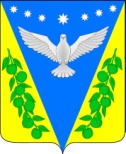 П О С Т А Н О В Л Е Н И ЕАДМИНИСТРАЦИИ УСПЕНСКОГО  СЕЛЬСКОГОПОСЕЛЕНИЯ УСПЕНСКОГО РАЙОНА    «28 » декабря 2018 года                                                                     №304с. УспенскоеОб утверждении муниципальной программы поддержки и развития малого предпринимательства в Успенском сельском поселении Успенского района на 2019 годВ соответствии с Законом  Краснодарского края от 23 июля 2003 года       № 604-КЗ «О государственной поддержке малого предпринимательства на территории Краснодарского края», руководствуясь Успенского сельского поселения Успенского района, п о с т а н о в л я ю :1. Утвердить муниципальную программу поддержки и развития малого предпринимательства в Успенском сельском поселении Успенского района на 2019 год (Приложение).2. Контроль за выполнением настоящего постановления возложить на заместителя главы администрации Успенского сельского поселения Успенского района А.П. Волошина. 3. Обнародовать настоящее постановление в соответствии с Уставом Успенского сельского поселения Успенского района.4. Настоящее постановление вступает в силу со дня его официального обнародования.Глава Успенского сельского поселения Успенского района                                                           Н.Н. БуркотПроект подготовлен и внесен:Ведущий специалист– юрист МКУ «УПЦБ» Успенского сельского  поселения Успенского района                                                                 С.С. КорохПроект согласован:Заместитель главы по финансам администрации Успенского сельского поселения  Успенского района                                                                           Л.В. ЗиньковскаяПриложение к постановлению администрации Успенского сельского поселения Успенского районаот 28.12. 2018г. № 304Муниципальная программа поддержки и развития малого предпринимательства в Успенском сельском поселении Успенскогорайона на 2019 годПаспорт 
муниципальной программы поддержки и развития малого
предпринимательства в Успенском сельском поселении Успенскогорайона на 2019 год1. Содержание проблемы и обоснование необходимости 
ее решения программными методамиМалый и средний бизнес в Успенском сельском поселении активно развивается.Существует ряд проблем в сфере малого и среднего предпринимательства:- наблюдается недоступность банковского кредитования для вновь создаваемых малых предприятий и предпринимателей;- отсутствуют в достаточном объеме финансовые ресурсы в местных бюджетах на развитие субъектов малого и среднего предпринимательства;- остаются недоступным общеэкономические и специализированные консультации для субъектов малого и среднего предпринимательства;- сохраняется недостаток квалифицированных кадров у субъектов малого и среднего предпринимательства.Существующие проблемы носят комплексный характер и не могут быть решены в течение одного финансового года.Решение вышеуказанных проблем можно достичь только путем активизации механизмов интеграции субъектов малого предпринимательства и исполнительно-распорядительного органа Успенского сельского поселения Успенского района, в связи с чем и возникает необходимость принятия данной Программы, в рамках которой нужно продолжить работу по совершенствованию нормативно-правовой базы, разработке новых механизмов доступа субъектов малого предпринимательства к финансовым ресурсам, созданию и развитию инфраструктуры поддержки малого предпринимательства, что сохранит уже существующие благоприятные условия для развития малого предпринимательства в Успенском районе и обеспечит дополнительные возможности для нового этапа его развития.Таким образом, реализация программных мероприятий по развитию малого и среднего предпринимательства обеспечит повышение конкурентоспособности системы малого и среднего предпринимательства в Успенском сельском поселении Успенского района, будет иметь значительный мультипликативный эффект и окажет существенной воздействие на общее социально-экономическое  развитие Успенского сельского поселения и рост налоговых поступлений в местный бюджет.2. Цель и задачи ПрограммыОсновной целью Программы является создание условий для развития малого и среднего предпринимательства, а также совершенствование правовых и экономических условий дальнейшего развития малого предпринимательства, обеспечивающих:1. Насыщение рынка качественными и доступными по цене товарами и услугами через развитие рыночных отношений и создание здоровой конкурентной среды;2. Повышение социальной эффективности деятельности субъектов малого предпринимательства (рост численности населения, занятого в сфере малого предпринимательства, рост средних доходов и повышение уровня социальной защищенности работников малых предприятий);3. Повышение темпов развития малого предпринимательства как одного из стратегических факторов социально-экономического развития Успенское сельское поселение Успенского района;4. Увеличение доли участия субъектов малого предпринимательства в формировании всех составляющих валового внутреннего продукта (производство товаров, оказание услуг);5. Расширение сферы деятельности субъектов малого предпринимательства.Для достижения поставленной цели предусматривается решение следующих задач:1. совершенствование внешней среды для развития малого предпринимательства;2. развитие финансовых механизмов поддержки субъектов малого предпринимательства;3. развитие инфраструктуры поддержки малого предпринимательства, научно-аналитическое обеспечение деятельности субъектов малого предпринимательства;4. увеличение числа субъектов малого предпринимательства, повышение конкурентоспособности выпускаемой субъектами малого предпринимательства продукции.Реализация мероприятий Программы рассчитана на 2019 год.Контроль за ходом реализации Программы и анализ ее эффективности будет осуществлять Администрация Успенского сельского поселения Успенского района.При необходимости возможна корректировка мероприятий в 2019 году, в зависимости от результатов анализа эффективности их реализации в предыдущем году и постановки новых задач в рамках Программы.3. Оценка социально-экономических последствий и совокупного
бюджетного эффекта от реализации ПрограммыОценка социально-экономических последствий от реализации Программы выражается в увеличении в Успенском сельском поселении Успенского района количества малых предприятий и индивидуальных предпринимателей, что в целом существенно повлияет на рост занятых в сфере малого предпринимательства и скажется на снижении количества безработных. Планируется увеличение занятых в сфере малого предпринимательства, увеличение оборота малых предприятий. Также, предполагается достичь в расширении производства и наращивании мощностей в сфере малого предпринимательства, создании дополнительных рабочих мест, увеличении объемов кредитования субъектов малого предпринимательства. 	Прямая и косвенная экономическая эффективность мероприятий Программы заключается в существенном усилении влияния роли малого и среднего предпринимательства на развитие всех составляющих экономики Успенского сельского поселения Успенского района.4. Критерии выполнения ПрограммыОценка эффективности и социально-экономических последствий реализации Программы опирается на: рост основных показателей, характеризующих развитие малого предпринимательства в Успенском сельском поселении  Успенского района, выполнение мероприятий предусмотренных настоящей программой 5. Приоритеты ПрограммыОсновными приоритетами Программы являются:1. поддержка субъектов малого бизнеса, осуществляющих свою деятельность в рамках приоритетных национальных проектов;2. поддержка начинающих предпринимателей, особенно молодежи и социально незащищенных групп населения;3. поддержка всех видов инновационного бизнеса, особенно в высокотехнологичных и интеллектуальных сферах;4.   поддержка проектов, направленных на выпуск продукции массового спроса и создающих конкурентную среду на потребительском рынке;5. поддержка проектов, направленных на активизацию межмуниципальных деловых связей субъектов малого бизнеса.6. План мероприятий по реализации муниципальной программы поддержки и развития малого предпринимательства в Успенском сельском поселении Успенского района на 2019 годПоддержка субъектов малого и среднего предпринимательства и организаций, образующих инфраструктуру поддержки субъектов малого и среднего предпринимательства, осуществляется в строгом соответствии с мероприятиями, установленными  пунктом 6 настоящей программы.7. Механизм реализации программы.	Государственная поддержка в рамках настоящей Программы предоставляется субъектам малого и среднего предпринимательства, отвечающим условиям, установленным статьей 4 Федерального закона от 24 июля 2007 года № 209-ФЗ «О развитии малого и среднего предпринимательства в Российской Федерации» и:	- зарегистрированными в установленном порядке на территории Успенского района;	- не находящимся в стадии реорганизации, ликвидации или банкротства; 	- не имеющим просроченную задолженность по налоговым и иным обязательным платежам, а также по начисленным, но неуплаченным штрафам  пеням в бюджеты всех уровней и во внебюджетные фонды (за исключением задолженности, по которой оформлены в установленном порядке оглашения о реструктуризации, соблюдаются графики погашения задолженности и своевременно осуществляются текущие платежи).	Предоставление поддержки организациям инфраструктуры осуществляется в соответствии с действующим законодательством и настоящей Программой.	Контроль за ходом реализации Программы осуществляет администрация Успенского сельского поселения Успенского района.	Текущее управление Программой осуществляется координатор Программы – Муниципальное казенное учреждение «Успенская поселенческая централизованная бухгалтерия», который: 	- разрабатывает в пределах своих полномочий правовые акты, необходимые для выполнения программы;	- обеспечивает организацию и проведение конкурсов (торгов) в соответствии с нормативными правовыми актами Российской Федерации;	- организует размещение в сети «Интернет» текста Программы. а также информации о ходе и результатах реализации Программы.Ведущий специалист– юрист МКУ «УПЦБ» Успенского сельского  поселения Успенского района                                                                 С.С. КорохНаименование программыМуниципальная программа поддержки и развития малого предпринимательства в Успенском сельском поселении Успенского района на 2019 год (далее - Программа)Основания для разработки программыЗакон Краснодарского края от 23 июля 2003 года № 604-КЗ «О государственной поддержке малого предпринимательства на территории Краснодарского края»;Заказчик программыАдминистрация Успенского сельского поселения Успенского района РазработчикАдминистрация Успенского сельского поселения Успенского районаКоординаторМуниципальное казенное учреждение «Успенская поселенческая централизованная бухгалтерия»Основная цель программыСоздание экономических условий интенсивного роста малого предпринимательстваЗадачи Программы   Совершенствование внешней среды для развития малого предпринимательства, решение проблем занятости трудоспособного   населения, развитие инфраструктуры поддержки малого  предпринимательства, нормативно-правовое обеспечение деятельности субъектов малого предпринимательства,                        увеличение числа субъектов малого предпринимательства, повышение конкурентоспособности выпускаемой субъектами малого предпринимательства продукцииИсточники финансирования ПрограммыОбщий объём финансирования Программы составляет 0 рублей из средств местного бюджета Успенского сельского поселенияКонтроль за исполнением программыАдминистрация Успенского сельского поселения Успенского районаСроки реализации   Программы2019 год	№п/пНаименование мероприятийИсполнителиСроки исполненияСредства бюджета *1.2.3.4.5.1Сбор, анализ и обобщение лучшего регионального и муниципального законотворческого опыта в сфере поддержки малого предпринимательстваМКУ «Успенская поселенческая централизованная бухгалтерия»2019 год-2Организация и проведение  конференций, семинаров и круглых столов по проблемам малого предпринимательства Администрация Успенского сельского поселения, МКУ «Успенская поселенческая централизованная бухгалтерия»2019год-3Поддержка субъектов малого предпринимательства в рамках выставо-ярмарочной деятельностиАдминистрация Успенского сельского поселения, МКУ «Успенская поселенческая централизованная бухгалтерия»2019год-4Оказание содействия соискателям государственных субсидий в вопросах информирования и подготовки документовАдминистрация Успенского сельского поселения, МКУ «Успенская поселенческая централизованная бухгалтерия», Информационно-консультационный центр (по согласованию) 2019год-5Развитие малых форм хозяйствованияАдминистрация Успенского сельского поселения, МКУ «Успенская поселенческая централизованная бухгалтерия»2019год-6Мероприятия по совершенствованию и благоустройству ярмарки выходного дняАдминистрация Успенского сельского поселения, МКУ «Успенская поселенческая централизованная бухгалтерия»2019год-7Награждение благодарственными письмами (почетными грамотами) субъектов малого и среднего предпринимательстваАдминистрация Успенского сельского поселения, МКУ «Успенская поселенческая централизованная бухгалтерия»2019год-8Осуществление мониторинга снижения административных, экономических и иных барьеров, препятствующих развитию малого предпринимательства в различных областях деятельностиАдминистрация Успенского сельского поселения, МКУ «Успенская поселенческая централизованная бухгалтерия», Управление (комитет реформ и развития) по Успенскому району (по согласованию), 2019год-9В целях выявления необходимых мер поддержки проведение  аналитических исследований:    Оценка и прогноз развития малого предпринимательства, его вклада в экономику поселения. Мониторинг и разработка   перспектив развития рынка сельскохозяйственной  продукции, строительных  материалов, транспортной и    торговой сети                  Администрация Успенского сельского поселения, МКУ «Успенская поселенческая централизованная бухгалтерия»2019год-10Привлечение субъектов малого бизнеса к участию в конкурсах на поставку товаров, выполнение работ и оказание услуг для муниципальных нуждАдминистрация Успенского сельского поселения, МКУ «Успенская поселенческая централизованная бухгалтерия»2019годСогласно условий муниципального контракта11Заключение контрактов (договоров) на приобретение товаров, выполнение работ, предоставление услуг с субъектами малого и среднего предпринимательстваАдминистрация Успенского сельского поселения, МКУ «Успенская поселенческая централизованная бухгалтерия»2019годНе менее 1% от общего объема закупок 